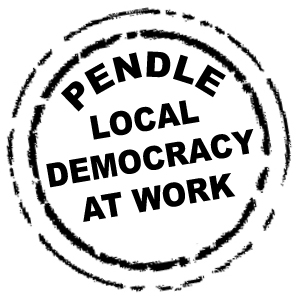 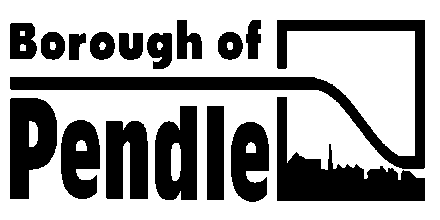 MEETING OF THEWEST CRAVEN COMMITTEE(Members: Councillors Mike Goulthorp (Chairman), Marjorie Adams, Rosemary Carroll, Lyle Davy, Kenneth Hartley, Morris Horsfield, Jennifer Purcell, Claire Teall and David Whipp)SUPPLEMENTAL AGENDATO BE HELD ONTUESDAY 6TH DECEMBER, 2016AT 6.45 P.M.AT MOUNT ZION BAPTIST CHAPEL,EARBYFor further information and to make a request to speak please contactJoanne Eccles on tel: 661654If you would like this information in a way which is better for you, please telephone us.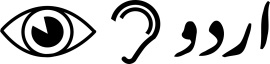 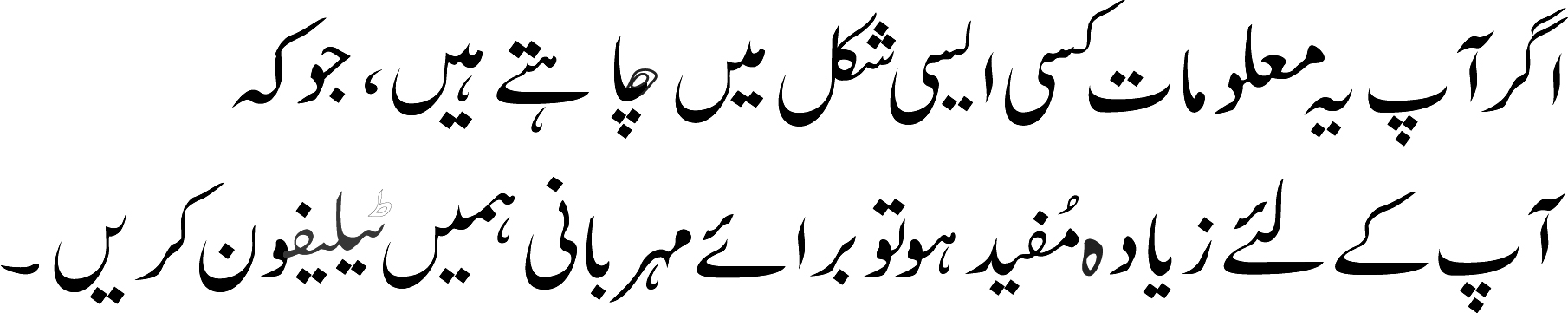 Under the Openness of Local Government Bodies Regulations 2014, people attending open meetings can film, audio record, take photographs or use social media.  Oral commentary is not allowed during meetings as it would be disruptive.  If you are attending a meeting, you need to be aware that you may be filmed by others attending.  This is not within our control.			SUPPLEMENTAL AGENDANON-EXECUTIVE ISSUES –PLANNING MATTERS5.	  Planning applications-(a)	Planning Applications Enc.	The Planning, Building Control and Licensing Services Manager submits the attached report 	on the following planning application to be determined - The meeting will commence with PUBLICQUESTION TIME.  Members of the public are invited to attend and ask questions of the Committee.If the item is a planning application then you must make your request in writing or by telephone by 12 noon on the day of the meeting.  Members of the public may also speak on any agenda item in which they have a direct interest.Petitions may also be presented.For other items you should try to make your request in writing or by telephone by 12 noon on the day of the meeting.  If you are unable to do this the Chairman may still allow you to speak if you turn up at the meeting.Application No.Proposal and LocationRecommendationPage No.16/0722/FULFull: Installation of a telecommunications mast comprising a 17.5m monopole supporting 3 antennas and 1 transmission dish, 3 equipment cabinets, 1.8m palisade fence and ancillary development at Earby Cricket Club, William Street, Earby.Approve1